NOME COMPLETOCPF:IDENTIDADE:ÓRGÃO EMISSOR, UF e Data de Emissão:DATA DE NASCIMENTO NACIONALIDADESEXONOME DO CURSO:NÍVEL:ANO DE CONCLUSÃOINSTITUIÇÃO:Nº DA MATRÍCULA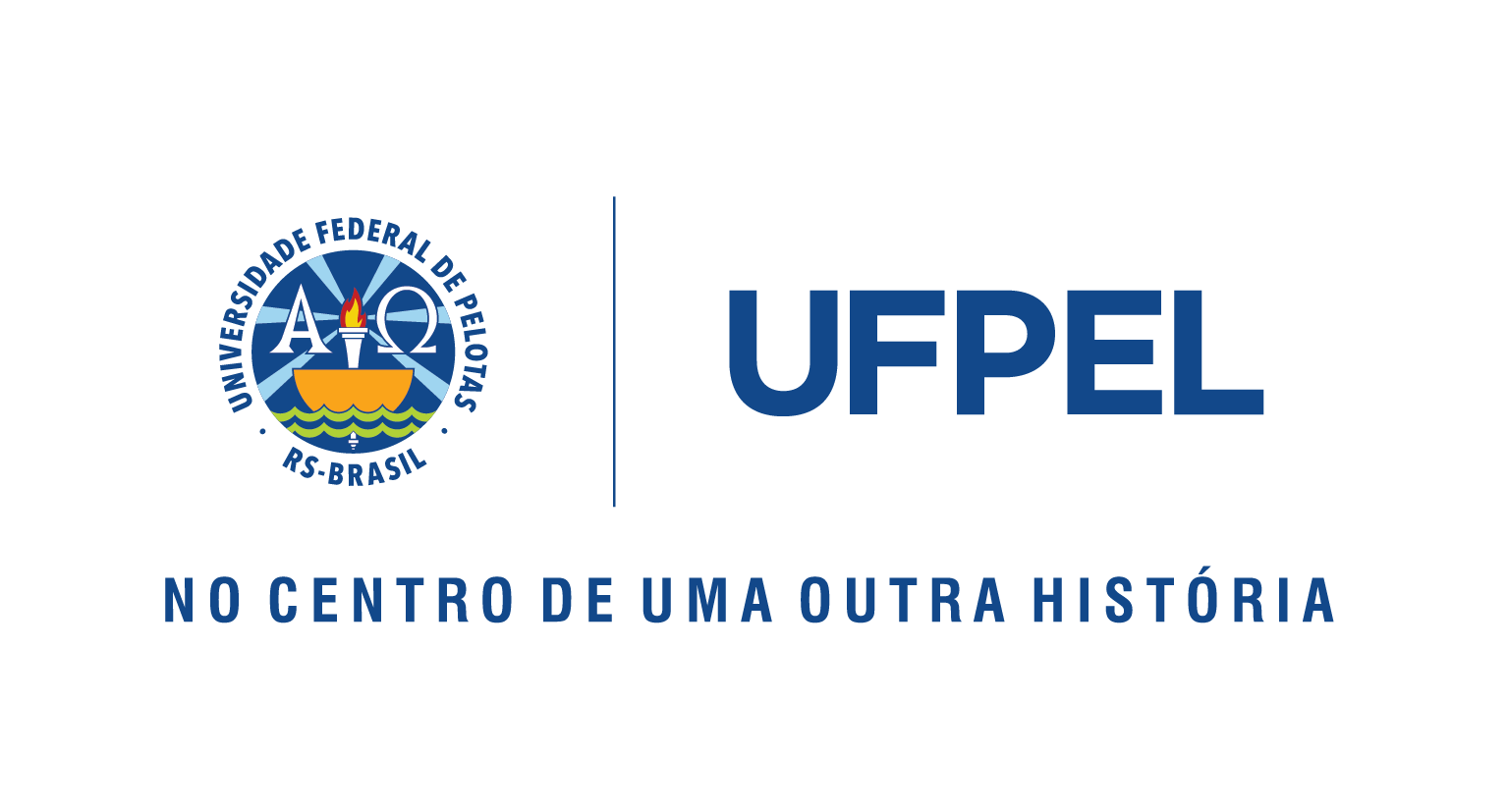 UNIVERSIDADE FEDERAL DE PELOTASPRÓ-REITORIA DE PESQUISA E PÓS-GRADUAÇÃOCOORDENAÇÃO DE INOVAÇÃO TECNOLÓGICA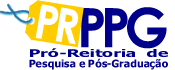 FORMULÁRIO DE INSCRIÇÃOPROGRAMAÁREA ESPECÍFICANÍVELPós-Graduação em BiotecnologiaDisciplina de Empreendedorismo, Inovação e Propriedade IntelectualPós GraduaçãoIDENTIFICAÇÃO DO CANDIDATOPÓS-GRADUAÇÃO À QUAL ESTÁ VINCULADO